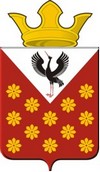 Раздел 1. Решения Думы Краснополянского сельского поселения Российская ФедерацияСвердловская областьБайкаловский районДума Краснополянского сельского поселения 42 - заседание   4 - го созываРЕШЕНИЕ31 мая  2021 года  №  211О   внесении изменений в Устав  Краснополянского сельского поселения            Рассмотрев Предложение Прокуратуры Байкаловского района  в порядке статьи 9 Федерального закона  «О Прокуратуре РФ»,  Дума Краснополянского сельского поселения  РЕШИЛА: Внести следующие изменения   в Устав Краснополянского сельского поселения:Абзац  2  пункта 9 статьи 42   после слова « граждан »  дополнить словами « органы прокуратуры.»     2. Настоящее решение направить на государственную регистрацию в Главное управление Министерства юстиции Российской Федерации по Свердловской области.3. Решение подлежит официальному опубликованию (обнародованию) в газете «Информационный вестник Краснополянского сельского поселения» и размещению на сайте Краснополянского сельского поселения после государственной регистрации.             4. Настоящее Решение вступает в силу со дня его официального опубликования.Председатель   Думы Краснополянского  сельского поселения                                                                                                                                         Е.П.Шутова«31» мая  2021 г.                                          Глава    Краснополянского сельского поселения                                                                                                                                                                  А.Н.Кошелев                                        «31» мая  2021 г.                                          _________________________________________________________________________________________________________Свердловская область                                                                                                                                    Байкаловский район      Постановлениеглавы муниципального образованияКраснополянское сельское поселение    от 09 июня 2021 года  №  73Об установлении мест и способов разведения костров, сжигания мусора, травы, листвы и иных отходов, материалов или изделий на территории Краснополянского сельского поселенияВ соответствии с Федеральными законами от 21 декабря 1994 года N 69-ФЗ "О пожарной безопасности", от 6 октября 2003 года N 131-ФЗ "Об общих принципах организации местного самоуправления в Российской Федерации", Постановлением Правительства Российской Федерации от 16.09.2020 N 1479 "Об утверждении  Правил противопожарного режима в Российской Федерации", руководствуясь Уставом  Краснополянского сельского поселения, постановляю:1. Установить места и способы разведения костров, сжигания мусора, травы, листвы и иных отходов, материалов или изделий на территории Краснополянского сельского поселения (прилагается).2. Опубликовать настоящее Постановление в Информационном вестнике Краснополянского сельского поселения и разместить на сайте муниципального образования в сети «Интернет» www.krasnopolyanskoe.ru.3. Контроль за выполнением настоящего постановления оставляю за собой.Исполняющий обязанности главы Краснополянского сельского поселения                                                                                                               А.Б. НуртазиноваПриложениек Постановлению главыКраснополянского сельского поселенияот 9 июня 2021г. №73МЕСТА И СПОСОБЫ  РАЗВЕДЕНИЯ КОСТРОВ, СЖИГАНИЯ МУСОРА, ТРАВЫ,ЛИСТВЫ И ИНЫХ ОТХОДОВ, МАТЕРИАЛОВ ИЛИ ИЗДЕЛИЙ  НА ТЕРРИТОРИИ КРАСНОПОЛЯНСКОГО СЕЛЬСКОГО ПОСЕЛЕНИЯ1. Установить, что на землях общего пользования Краснополянского сельского поселения, а также на территориях частных домовладений, расположенных на территориях населенных пунктов Краснополянского сельского поселения, запрещается разводить костры, использовать открытый огонь для приготовления пищи вне специально отведенных и оборудованных для этого мест, а также сжигать мусор, траву, листву и иные отходы, материалы или изделия, кроме мест и способов, установленных в пункте 2 настоящего приложения.2. На территориях, находящихся в собственности, владении или пользовании юридических или физических лиц, разведение костров, сжигание мусора, травы, листвы и иных отходов, материалов или изделий должно осуществляться в специально оборудованных местах в безветренную погоду при условии обеспечения постоянного контроля за горением и с соблюдением следующих требований:- расстояние до ближайших объектов (зданий, сооружений) должно быть не менее 50 метров, от хвойного леса или отдельно растущих хвойных деревьев и молодняка - не менее 100 метров, от лиственного леса или отдельно растущих групп лиственных деревьев - не менее 30 метров;- место использования открытого огня должно быть выполнено в виде котлована (ямы, рва) не менее 0,3 метра глубиной и 1 метра в диаметре или площадки с прочно установленной на ней металлической емкостью (бочка, бак, мангал) или емкостью, выполненной из иных негорючих материалов, исключающих возможность распространения пламени и выпадения сгораемых материалов за пределы очага горения, объемом не более 1 куб. м;- территория вокруг места использования открытого огня должна быть очищена в радиусе 10 метров от сухостойных деревьев, сухой травы, валежника, порубочных остатков, других горючих материалов;- в целях своевременной локализации процесса горения емкость, предназначенная для сжигания мусора, должна использоваться с металлическим листом, размер которого позволяет полностью закрыть указанную емкость сверху;- на месте использования открытого огня обязательно наличие огнетушителя или емкости (бочки) с водой.3. Использование открытого огня запрещается:- при установлении на территории Краснополянского сельского поселения особого противопожарного режима;- при поступлении информации о приближающихся неблагоприятных или опасных для жизнедеятельности людей метеорологических последствиях, связанных с сильными порывами ветра;- в емкости, стенки которой имеют огненный сквозной прогар, механические разрывы (повреждения) и иные отверстия, в том числе технологические, через которые возможно выпадение горючих материалов за пределы очага горения;- на торфяных почвах;- при скорости ветра, превышающей значение 5 метров в секунду, если открытый огонь используется без металлической емкости или емкости, выполненной из иных негорючих материалов, исключающей распространение пламени и выпадение сгораемых материалов за пределы очага горения;- при скорости ветра, превышающей значение 10 метров в секунду.4. В процессе использования открытого огня запрещается:- осуществлять сжигание горючих и легковоспламеняющихся жидкостей (кроме жидкостей, используемых для розжига), взрывоопасных веществ и материалов, а также изделий и иных материалов, выделяющих при горении токсичные и высокотоксичные вещества;- оставлять место очага горения без присмотра до полного прекращения горения (тления);- располагать легковоспламеняющиеся и горючие жидкости, а также горючие материалы вблизи очага горения.После использования открытого огня место очага горения должно быть засыпано землей (песком) или залито водой до полного прекращения горения (тления)._______________________________________________________________________________________________________________________________________Свердловская область                                                                                                                                    Байкаловский район      Постановлениеглавы муниципального образованияКраснополянское сельское поселение    от 16 июня 2021 года  №  77Об утверждении Порядка формирования и ведения Реестра муниципальных услуг, предоставляемых на территории Краснополянского сельского поселенияВ целях реализации статьи 11 Федерального закона от 27 июля 2010 года №210-ФЗ «Об организации предоставления государственных и муниципальных услуг», Постановления Правительства Свердловской области от 19.01.2012 №17-ПП «О региональных государственных информационных системах «Реестр государственных и муниципальных услуг (функций) Свердловской области» и «Портал государственных и муниципальных услуг (функций) Свердловской области», руководствуясь Уставом Краснополянского сельского поселения, постановляю:1. Утвердить Порядок формирования и ведения Реестра муниципальных услуг, предоставляемых на территории Краснополянского сельского поселения (Приложение №1).2. Утвердить форму Реестра муниципальных услуг (Приложение №2).3. Постановление главы муниципального образования Краснополянское сельское поселение от 06.08.2018 года №127 «Об утверждении новой редакции Реестра муниципальных услуг в муниципальном образовании Краснополянское сельское поселение» признать утратившим силу.4. Опубликовать настоящее Постановление в Информационном вестнике Краснополянского сельского поселения и разместить на сайте муниципального образования в сети «Интернет» www.krasnopolyanskoe.ru.5. Контроль  за исполнением настоящего постановления оставляю за собой.  Глава Краснополянского сельского поселения           		                                                                                                                                              А.Н. КошелевПриложение №1Утвержден постановлением главымуниципального образованияКраснополянское сельское поселениеот 16.06.2021 года №77Порядокформирования и ведения Реестра муниципальных услуг, предоставляемых на территории Краснополянского сельского поселенияI. Общие положения1.1. Настоящий Порядок устанавливает правила формирования и ведения реестра муниципальных услуг, предоставляемых администрацией Краснополянского сельского поселения.1.2. В настоящем Порядке используются следующие понятия:1.2.1. Муниципальная услуга, предоставляемая администрацией Краснополянского сельского поселения - деятельность по реализации функций органа местного самоуправления, которая осуществляется по запросам заявителей в пределах полномочий органа, предоставляющего муниципальные услуги, по решению вопросов местного значения, установленных в соответствии с Федеральным законом от 06 октября 2003 года 131-ФЗ "Об общих принципах организации местного самоуправления в Российской Федерации" и Уставом Краснополянского сельского поселения;1.2.2. заявитель - физическое или юридическое лицо (за исключением государственных органов и их территориальных органов, органов государственных внебюджетных фондов и их территориальных органов, органов местного самоуправления) либо их уполномоченные представители, обратившиеся в администрацию Краснополянского сельского поселения (далее - администрация) с запросом о предоставлении муниципальной услуги, выраженным в устной, письменной или электронной форме;1.2.3. административный регламент - нормативный правовой акт, устанавливающий порядок предоставления муниципальной услуги и стандарт предоставления муниципальной услуги.1.3. Настоящий Порядок распространяется на муниципальные услуги, предоставляемые администрацией Краснополянского сельского поселения:1.3.1. в части решения вопросов местного значения;1.3.2. в части осуществления переданных для исполнения отдельных государственных полномочий;1.3.3. в части, не относящейся к вопросам местного значения и к исключительным вопросам ведения других уровней власти, в случаях, не противоречащих действующему законодательству Российской Федерации.1.4. Реестр является муниципальным информационным ресурсом и представляет собой единую базу данных, содержащую информацию о муниципальных услугах, предоставляемых администрацией Краснополянского сельского поселения.Реестр формируется и ведется в соответствии с настоящим Порядком по установленной форме.1.5. Реестр содержит сведения:1) о муниципальных услугах, предоставляемых Администрацией;2) об услугах, которые являются необходимыми и обязательными для предоставления муниципальных услуг;3) справочную информацию.1.6. Целями ведения Реестра являются:1.6.1. эффективное и своевременное обеспечение заявителей, федеральных органов власти, органов государственной власти, органов местного самоуправления (далее - заинтересованные лица) полной, актуальной и достоверной информацией о муниципальных услугах;1.6.2. систематизация информации о муниципальных услугах, их учет.II. Порядок формирования и ведения Реестра2.1. Основанием для подготовки Администрацией о включении, внесении изменений и дополнений в Реестр, а также исключении муниципальной услуги из Реестра являются нормативные правовые акты Российской Федерации, Свердловской области, муниципальные правовые акты Главы Краснополянского сельского поселения, регулирующие вопросы предоставления муниципальной услуги и изменение текущей информации.2.2. Формирование и ведение Реестра осуществляет ответственный специалист администрации Краснополянского сельского поселения.2.3. Специалист Администрации для организации и осуществления деятельности по формированию Реестра:1) осуществляет организацию подготовки и предоставления сведений о муниципальных услугах, необходимых для формирования Реестра;2) обеспечивает актуализацию и хранение информации, содержащейся в Реестре.2.4. Ведение Реестра включает в себя следующие процедуры:1) включение муниципальной услуги в Реестр с присвоением регистрационного номера;2) внесение в Реестр изменившихся сведений о муниципальной услуге (актуализацию данных) и исключение муниципальной услуги из Реестра.III. Принципы ведения Реестра3.1. Ведение реестра осуществляется в соответствии со следующими принципами:1) единства требований к определению и включению муниципальных услуг, предоставляемых на территории Краснополянского сельского поселения в Реестр;2) полноты описания и отражения муниципальных услуг в Реестре;3) публичности Реестра;4) периодического пересмотра требований к перечню и описанию муниципальных услуг, предусмотренных Реестром, в целях повышения их доступности и качества.IV. Содержание реестра4.1. Информация об оказываемых муниципальных услугах отражается в Реестре через следующие параметры:1) порядковый номер указывается для каждой муниципальной услуги в рамках Реестра.2) наименование муниципальной услуги - описание услуги, отражающее содержание услуги в рамках действующих нормативных правовых актов Российской Федерации, Свердловской области, муниципальных правовых актов Главы Краснополянского сельского поселения.При определении муниципальной услуги необходимо исходить из полномочий органов местного самоуправления на дату формирования и утверждения соответствующей муниципальной услуги.3) орган, ответственный за организацию предоставления муниципальной услуги - указывается администрация Краснополянского сельского поселения либо другой Уполномоченный орган, контактная информация - указывается адрес места расположения, сайт в сети Интернет, на котором можно получить информацию об услуге, контактные телефоны должностных лиц, осуществляемых предоставление услуги;4) об услугах, которые являются необходимыми и обязательными для предоставления муниципальных услуг;5) категория заявителей - физическое лицо, юридическое лицо различной организационно-правовой формы и индивидуальный предприниматель, реализующие свое право на получение муниципальной услуги;6) срок предоставления муниципальной услуги - указывается максимально необходимый срок для проведения всех административных процедур, связанных с предоставлением услуги;7) сведения о принятии административного регламента (вид правового акта, дата и №); сведения о внесении изменений в административный регламент (вид правового акта, дата и №).V. Критерии внесения муниципальных услуг в Реестр5.1. Муниципальная услуга подлежит занесению в Реестр при соблюдении следующих условий:1) нормативное правовое закрепление обязанности и предоставления муниципальной услуги;2) предоставление муниципальной услуги находится в компетенции органов местного самоуправления Краснополянского сельского поселения;3) контролируемость результатов оказания муниципальной услуги.5.2. Предоставление муниципальной услуги в электронном виде осуществляется в случае возможности отправки сведений, необходимых для оказания услуги посредством информационно - телекоммуникационной сети Интернет.VI. Порядок ведения Реестра6.1. Ведение Реестра осуществляется ответственным за ведение реестра специалистом Администрации.6.2. Ведение реестра возможно и в электронной форме в формате MS - WORD.6.3. В процессе ведения Реестра ответственный специалист администрации за ведение Реестра осуществляет:1) сбор, обработку, учет, регистрацию, хранение данных, поступающих от должностных лиц администрации Краснополянского сельского поселения;2) методическое обеспечение ведения Реестра;3) организацию предоставления сведений из Реестра;4) контроль соблюдения правил ведения Реестра.6.4. Ведение Реестра осуществляется на бумажном и электронном носителях по единой системе сбора, обработки, учета, регистрации, хранения, обновления информационных ресурсов, предоставления сведений пользователям. При несоответствии записей на бумажном носителе и информации в электронном виде приоритет имеет запись на бумажном носителе.6.5. Внесение изменений и дополнений в Реестр осуществляется постановлением Главы Краснополянского сельского поселения на основании изменений действующего законодательства Российской Федерации, Свердловской области, и муниципальных правовых актов органов местного самоуправления Краснополянского сельского поселения.Реестр, не реже одного раза в течение года, рассматривается на совещании администрации Краснополянского сельского поселения на предмет уточнения содержания и описания муниципальных услуг с целью обеспечения максимального удовлетворения спроса получателей муниципальных услуг.6.6. Информация, содержащаяся в Реестре:- размещается для общего доступа на официальном сайте Краснополянского сельского поселения в сети Интернет (http://krasnopolyanskoe.ru/); - предоставляется по запросам заинтересованных лиц в администрации Краснополянского сельского поселения.6.7. Сведения из Реестра являются общедоступными.6.8. Сведения из Реестра предоставляются пользователю безвозмездно.VII. ОтветственностьКонтроль за полнотой и достоверностью сведений о муниципальных услугах, размещаемых в Реестре, а также за соблюдение порядка и сроков их направления для размещения, осуществляется Главой Краснополянского сельского поселения (далее - Глава), а в отсутствие Главы, его Заместителем.Приложение №2Утвержден постановлением главымуниципального образованияКраснополянское сельское поселениеот 16.06.2021 года №77Перечень муниципальных услуг, предоставляемых на территории Краснополянского сельского поселения_______________________________________________________________________________________________________________________________________Свердловская область                                                                                                                                    Байкаловский район      Постановлениеглавы муниципального образованияКраснополянское сельское поселение    от 22 июня 2021 года  №  79Об   определении   мест   размещения   агитационных    и  информационных  материалов,   мест   проведения  встреч   кандидатов   в  депутаты    при    проведении   выборов депутатов   Государственной  Думы  Федерального Собрания  Российской Федерации, Законодательного Собрания  Свердловской области,   Думы муниципального образования   Байкаловский муниципальный район   В соответствии с Федеральным Законом  «Об основных гарантиях избирательных прав  и права на участие в референдуме граждан  Российской Федерации  от 12.06.2002 года № 67-ФЗ,  Избирательным кодексом  Свердловской области  постановляю: Для размещения агитационных материалов кандидатов в депутаты Государственной Думы Федерального Собрания Российской Федерации восьмого созыва, депутатов Законодательного Собрания Свердловской области, депутатов Думы Байкаловского муниципального района Свердловской области следующие места:Для проведения  встреч кандидатов с избирателями при проведении выборов депутатов Государственной Думы Федерального Собрания Российской Федерации восьмого созыва, депутатов Законодательного Собрания Свердловской области, депутатов Думы Байкаловского муниципального района Свердловской области определить следующие места:    3. Настоящее Постановление опубликовать в соответствии с Уставом Краснополянского сельского поселения.     4. Контроль за исполнением настоящего Постановления оставляю за собой.Глава Краснополянского сельского поселения                                                                                                                                                                     А.Н. Кошелев______________________________________________________________________________________________________________________________Свердловская область                                                                                                                                    Байкаловский район      Постановлениеглавы муниципального образованияКраснополянское сельское поселение    от 23 июня 2021 года  № 80О порядке формирования и актуализации Единого перечня категорированных и паспортизированных объектов (территорий), находящихся в муниципальной собственности муниципального образования Краснополянское сельское поселениеВ соответствии с Федеральными законами от 06 марта 2006 года № 35 – ФЗ «О противодействии терроризму», от 06 октября 2003 года № 131 – ФЗ «Об общих принципах организации местного самоуправления в Российской Федерации», в целях реализации подпункта 9.8 вопроса III совместного заседания антитеррористической комиссии в Свердловской области и оперативного штаба в Свердловской области от 23 апреля 2019 года, руководствуясь Уставом Краснополянского сельского поселения, постановляю:            1. Утвердить Порядок формирования и актуализации Единого перечня категорированных и паспортизированных объектов (территорий), находящихся в муниципальной собственности муниципального образования Краснополянское сельское поселение (далее – Порядок) (Прилагается).           2.  Специалисту по имуществу администрации МО Краснополянского сельского поселения Шевелёвой Э.А., директору МУП ЖКХ «Елань» Кузнецову Н.В., руководителю МБУ «Культурно - досуговому центру Краснополянского сельского поселения» Дягилевой Н.В., представлять в отдел ГО и ЧС администрации Байкаловского муниципального района информацию для актуализации Единого перечня, по форме, установленной Положением к Порядку.           Срок – ежегодно до 20 декабря.3. Опубликовать настоящее Постановление в Информационном вестнике Краснополянского сельского поселения и разместить на сайте муниципального образования в сети «Интернет» www.krasnopolyanskoe.ru.4. Контроль за исполнением настоящего постановления оставляю за собой.Глава Краснополянского сельского поселения                                                                                                                                                              А.Н. КошелевПриложениеУтвержденоПостановлением главы муниципального образования Краснополянскоесельское поселениеот 23 июня 2021 года № 80ЕДИНЫЙ ПОРЯДОКФормирования и актуализации перечня категорированных и паспортизированных объектов (территорий), находящихся в муниципальной собственности муниципального образования Краснополянское сельское поселение            1. Единый перечень категорированных и паспортизированных объектов (территорий), находящихся в муниципальной собственности муниципального образования Краснополянское сельское поселение (далее – Перечень), формируется в целях обобщения сведений о таких объектах (территориях), закреплённых на праве оперативного управления (хозяйственного ведения) за муниципальными учреждениями, муниципальными унитарными предприятиями Краснополянского сельского поселения.            2. Перечень формируется и ведётся по форме, установленной Приложением к настоящему Порядку.           3.    Руководители органов местного самоуправления Краснополянского сельского поселения, являющиеся учредителями муниципальных учреждений, муниципальных унитарных предприятий, в ведении которых находятся объекты (территории), расположенные на территории Краснополянского сельского поселения, в отношении которых Правительством Российской Федерации установлены обязательные требования к антитеррористической защищённости объектов (территорий)соответствующей сферы деятельности, определяют лиц, ответственных за сбор, обобщение и учёт сведений о состоянии категорирования, паспортизации и антитеррористической защищённости объектов (территорий), находящихся в муниципальной собственности Краснополянского сельского поселения.          4. Отдел по ГО и ЧС администрации Байкаловского муниципального района по результатам предоставленной от должностных лиц, ответственных за сбор, обобщение и учёт сведений о состоянии категорирования, паспортизации и антитеррористической защищённости объектов (территорий), находящихся в муниципальной собственности Краснополянского сельского поселения, в срок до 15 января следующего года осуществляет актуализацию перечня категорированных и паспортизированных объектов (территорий), находящихся в муниципальной собственности Краснополянского сельского поселения. Актуализированный перечень предоставляется на утверждение главе Байкаловского муниципального района в срок до 30 января. ПриложениеК Единому порядку формирования иактуализации перечня категорированныхи паспортизированных объектов (территорий),находящихся в муниципальной собственностиКраснополянского сельского поселенияФорма   перечня категорированных и паспортизированных объектов (территорий), находящихся в муниципальной собственности   Краснополянского сельского поселения_________________________________________                                         _________            __________________(Должностное лицо, ответственное за сбор,                                                 (подпись)              (фамилия, инициалы)Обобщение  и учёт сведений о состоянии категорирования, Паспортизации  и   антитеррористической  защищённости объектов)_______________________________________________________________________________________________________________________________________Свердловская область                                                                                                                                    Байкаловский район      Постановлениеглавы муниципального образованияКраснополянское сельское поселение    от 08 июля 2021 года  № 83О порядке изготовления и выдачи выписок из похозяйственных книг о наличии у граждан права на объекты недвижимостиВ соответствии с Федеральным законом от 07.07.2003 № 112-ФЗ «О личном подсобном хозяйстве», Приказом Минсельхоза России от 11.10.2010 № 345 «Об утверждении формы и порядка ведения похозяйственных книг органами местного самоуправления поселений и органами местного самоуправления городских округов», руководствуясь Уставом Краснополянского сельского поселения, постановляю:1. Утвердить Порядок изготовления и выдачи выписок из похозяйственных книг о наличии у граждан права на объекты недвижимости (прилагается).2. Опубликовать настоящее Постановление в Информационном вестнике Краснополянского сельского поселения и разместить на сайте муниципального образования в сети «Интернет» www.krasnopolyanskoe.ru.3. Контроль за исполнением настоящего постановления оставляю за собой.Глава Краснополянского сельского поселения                                                                                                                                                              А.Н. КошелевПриложениеУтвержденоПостановлением главы муниципального образования Краснополянскоесельское поселениеот 08 июля 2021 года № 83Порядок изготовления и выдачи выписок из похозяйственных книг о наличии у граждан права на объекты недвижимости1. Выписка из похозяйственной книги о наличии у гражданина права на объекты недвижимости выдается на основании заявления гражданина, поданного на имя главы Краснополянского сельского поселения.В заявлении указываются:- фамилия, имя, отчество заявителя;- адрес места регистрации;- место и дата рождения;- вид, номер и серия документа, удостоверяющего личность заявителя, наименование органа, его выдавшего;- основания, по которым выдача данной выписки является необходимой;- иная информация, позволяющая идентифицировать объект недвижимости.2. К заявлению прилагаются:- документ, удостоверяющий личность заявителя;- нотариально оформленная доверенность (в случае обращения представителя);- свидетельство о смерти гражданина, ведущего личное подсобное хозяйство (представляется при оформлении наследства);- свидетельство о праве на наследство.3. Глава Краснополянского сельского поселения рассматривает и согласовывает заявление о выдаче выписки из похозяйственной книги.4. Выписка из похозяйственной книги о наличии у граждан права на объекты недвижимости изготавливается специалистом администрации Краснополянского сельского поселения (далее – специалист администрации).5. На основании заявления и документов, представленных гражданином, специалист администрации устанавливает наличие или отсутствие основания для отказа в изготовлении и выдаче выписки из похозяйственной книги. При наличии основания для отказа в изготовлении и выдаче выписки из похозяйственной книги специалист администрации осуществляет подготовку уведомления об отказе в выдаче выписки из похозяйственной книги. Уведомление об отказе в выдаче выписки из похозяйственной книги подписывается главой Краснополянского сельского поселения.6. Основанием для отказа в изготовлении и выдаче выписки из похозяйственной книги является отсутствие в похозяйственной книге записи о наличии у заявителя права на объекты недвижимости, иных сведений, которые запрашивал заявитель.7. В случае отсутствия основания для отказа в изготовлении и выдаче выписки из похозяйственной книги специалист администрации принимает решение о подготовке выписки из похозяйственной книги.8. Специалист администрации осуществляет подготовку выписки из похозяйственной книги. Выписка из похозяйственной книги может составляться в произвольной форме или по форме выписки из похозяйственной книги о наличии у гражданина права на земельный участок, утвержденной приказом Росреестра.9. В выписке из похозяйственной книги обязательно должны быть отражены следующие данные:- место и дата выдачи документа;- личные данные заявителя, его фамилия, имя отчество, реквизиты документа, удостоверяющего личность;- объект недвижимости - земельный участок, жилой дом и т.п.;- характеристики объекта недвижимости;- реквизиты документа, по которому заявитель получил право собственности.10. Выписка из похозяйственной книги составляется в двух экземплярах. Оба экземпляра являются подлинными. Они подписываются главой Краснополянского сельского поселения, и (или) лицом, ответственным за ведение похозяйственной книги, и лицом, изготовившим выписку.11. Выписка из похозяйственной книги о наличии у гражданина права на объекты недвижимости выдается заявителю лично под подпись при предъявлении документа, удостоверяющего личность.___________________________________________________________________________________________________________________________Свердловская область                                                                                                                                    Байкаловский район      Постановлениеглавы муниципального образованияКраснополянское сельское поселение    от 12 июля 2021 года  № 84О внесении изменений в Порядок применения бюджетной классификации Российской Федерации в части, относящейся к бюджету муниципального образования Краснополянское сельское поселение, в 2021 году и плановом периоде 2022 и 2023 годов, утвержденный Постановлением Главы муниципального образования Краснополянское сельское поселение от 30.12.2020 № 181( с изменениями от 02.04.2021 № 48-п)На основании статьи 9 и положений главы 4 Бюджетного кодекса Российской Федерации, руководствуясь Приказом Министерства финансов Российской Федерации от 06.06.2019 № 85н «О порядке формирования и применения кодов бюджетной классификации Российской Федерации, их структуре и принципах назначения (в ред. от 29.12.2020), в целях определения порядка применения бюджетной классификации Российской Федерации в части, относящейся к бюджету муниципального образования Краснополянское сельское поселение, постановляю:В Порядок применения бюджетной классификации Российской Федерации в части, относящейся к бюджету муниципального образования Краснополянское сельское поселение, в 2021 году и плановом периоде 2022 и 2023 годов, утвержденный Постановлением Главы муниципального образования Краснополянское сельское поселение от 30.12.2020 № 181 (с изменениями от 02.04.2021 № 48-п), внести следующие изменения:пункт 8 главы 3 дополнить строками следующего содержания:2. Опубликовать настоящее Постановление в Информационном вестнике Краснополянского сельского поселения и разместить на сайте муниципального образования в сети «Интернет» www.krasnopolyanskoe.ru 3. Контроль за исполнением настоящего Постановления оставляю за собой.Глава Краснополянского сельского поселения                                                                                                                                                           А.Н.Кошелев______________________________________________________________________________________________________________________________________________________________________Учредители:  Дума Краснополянского сельского поселения, Администрация муниципального образования Краснополянское сельское поселение.Год основания издания: 2016 г.; статус  издания:  периодическое печатное   издание;    адрес администрации  МО Краснополянского сельского поселения: 623881, Свердловская область, Байкаловский район,  с. Краснополянское, ул. Советская, 26, тел\факс  8 (34362) 9-33-22,   www.krasnopolyanskoe.ru;  дата подписания  номера газеты в печать: 19.07.2021 г.;  формат бумаги: А3;  объем издания  7  листов;  тираж  25 экземпляров,   председатель редакционного совета  - Нуртазинова Айжан Бектасовна  8(34362) 9-33-68N п. п.Наименование муниципальной услугиОрган ответственный за организацию предоставления (исполнения) услуг (функций)Услуги, которые являются необходимыми и обязательными для предоставления муниципальных услугМаксимальные допустимые сроки оказания (выполнения) муниципальной услуги (функции)Сведения о принятии административного регламента (вид правового акта, дата и №), Сведения о внесении изменений в административные регламенты (вид правового акта, дата и №)Категории заявителей 12345671Предоставление сведений о ранее приватизированном имуществеАдминистрация Краснополянского сельского поселения; адрес: 623881, Свердловская область, Байкаловский район,с. Краснополянское, ул. Советская, 26; адрес официального сайта в сети - Интернет; www.krasnopolyanskoe.ru контактные номера телефонов специалистов8 (34362) 93322-15 рабочих днейПостановление 11.03.2014 № 57Физические и юридические лица2Признание в установленном порядке жилых помещений  муниципального жилищного фонда  непригодными для проживанияАдминистрация Краснополянского сельского поселения; адрес: 623881, Свердловская область, Байкаловский район,с. Краснополянское, ул. Советская, 26; адрес официального сайта в сети - Интернет; www.krasnopolyanskoe.ru контактные номера телефонов специалистов8 (34362) 93322-30 днейПостановление 08.12.2015 № 274 (с изм. от  25.07.2016  № 25)физические и юридические лица (собственники помещения), правообладатели или граждане (наниматели), органы государственного надзора (контроля) по вопросам, отнесенным к их компетенции3Выдача документов (единого жилищного документа, копии финансово-лицевого счета, выписки из домовой книги, карточки учета собственника жилого помещения, справок и иных документов)Администрация Краснополянского сельского поселения; адрес: 623881, Свердловская область, Байкаловский район,с. Краснополянское, ул. Советская, 26; адрес официального сайта в сети - Интернет; www.krasnopolyanskoe.ru контактные номера телефонов специалистов8 (34362) 93322-10 рабочих днейПостановление от 31.08.2015 г. № 127физические и юридические лица, органы государственной власти и органы местного самоуправления4Предоставление пользователям автомобильных дорог местного значения информации о состоянии автомобильных дорогАдминистрация Краснополянского сельского поселения; адрес: 623881, Свердловская область, Байкаловский район,с. Краснополянское, ул. Советская, 26; адрес официального сайта в сети - Интернет; www.krasnopolyanskoe.ru контактные номера телефонов специалистов8 (34362) 93322Постановление №83 от 11.04.20145Предоставление гражданам жилых помещений в связи с переселением их из ветхого жилищного фонда и зон застройки (сноса) на территории муниципального образования Краснополянского сельского поселенияАдминистрация Краснополянского сельского поселения; адрес: 623881, Свердловская область, Байкаловский район,с. Краснополянское, ул. Советская, 26; адрес официального сайта в сети - Интернет; www.krasnopolyanskoe.ru контактные номера телефонов специалистов8 (34362) 93322Указаны в п. 2.6 Регламента30 днейПостановление от 04.12.2015 № 263 (с изм.  от 04.03.2016 №71, от 16.03.2017 №44)Указаны в п. 1.3 Регламента6Предоставление информации о порядке предоставления жилищно-коммунальных услугАдминистрация Краснополянского сельского поселения; адрес: 623881, Свердловская область, Байкаловский район,с. Краснополянское, ул. Советская, 26; адрес официального сайта в сети - Интернет; www.krasnopolyanskoe.ru контактные номера телефонов специалистов8 (34362) 93322-10 рабочих днейПостановление 07.12.2015 № 265 (с изм. от 25.07.2016 г. №166)физические и юридические лица7Предоставление информации о проведении ярмарок, выставок народного творчества, ремесел на территории Краснополянского сельского поселенияМуниципальное бюджетное  учреждение  «Культурно-досуговый центр Краснополянского сельского поселения»; адрес: 623881,Свердловская область, Байкаловский район с. Краснополянское, ул. Советская, 26; адрес официального сайта в сети - Интернет; http://kultura.krasnopolyanskoe.ru/ -Сроки предоставления муниципальной услуги определяются в зависимости от используемого вида информирования.Постановление 24.02.2014 № 45физические и юридические лица8Оформление дубликата договора социального найма жилого помещения муниципального жилищного фонда, дубликата договора найма  жилого помещенияМуниципального специализированного  жилищного фонда, ордера на жилое помещениеАдминистрация Краснополянского сельского поселения; адрес: 623881, Свердловская область, Байкаловский район,с. Краснополянское, ул. Советская, 26; адрес официального сайта в сети - Интернет; www.krasnopolyanskoe.ru контактные номера телефонов специалистов8 (34362) 93322-30 календарных днейПостановление 04.12.2015 № 262 (с изм. от 04.03.2016 №70, от 16.03.2017 №44)граждане Российской Федерации, постоянно проживающие на территории Краснополянского сельского поселения, являющиеся нанимателями жилых помещений муниципального жилищного Краснополянского сельского поселения или договорам найма в специализированном жилищном фонде и (или) совместно проживающие с ними члены их семей9Предоставление жилого помещения муниципального жилищного фонда по договору найма в специализированном жилищном фонде на территории Краснополянского сельского поселенияАдминистрация Краснополянского сельского поселения; адрес: 623881, Свердловская область, Байкаловский район,с. Краснополянское, ул. Советская, 26; адрес официального сайта в сети - Интернет; www.krasnopolyanskoe.ru контактные номера телефонов специалистов8 (34362) 93322Указаны в п.5 Регламента30 календарных дняПостановление от 08.12.2015 № 279 (с изм. от 25.07.2016 года №166,  от 16.03.2017 г. №44)Указаны в п.3 Регламента10Предоставление информации об объектах недвижимого имущества, находящихся в муниципальной собственности и предназначенных для сдачи в арендуАдминистрация Краснополянского сельского поселения; адрес: 623881, Свердловская область, Байкаловский район,с. Краснополянское, ул. Советская, 26; адрес официального сайта в сети - Интернет; www.krasnopolyanskoe.ru контактные номера телефонов специалистов8 (34362) 93322-15 днейПостановление 14.09.2015№ 180физические лица, юридические лица, индивидуальные предприниматели, органы власти любого уровня11Прием в собственность муниципального образования  имущества, находящегося в частной собственностиАдминистрация Краснополянского сельского поселения; адрес: 623881, Свердловская область, Байкаловский район,с. Краснополянское, ул. Советская, 26; адрес официального сайта в сети - Интернет; www.krasnopolyanskoe.ru контактные номера телефонов специалистов8 (34362) 93322Указаны в п.2.8 Регламента30 днейПостановление 08.12.2015 № 280 (с изм. от 25.07.2016 года №166)физические и юридические лица (за исключением государственных органов и их территориальных органов, органов государственных внебюджетных фондов и их территориальных органов, органов местного самоуправления)12Выдача разрешения (отказа) нанимателю жилого помещения по договору социального найма на вселение граждан в качестве членов семьи (временных жильцов)Администрация Краснополянского сельского поселения; адрес: 623881, Свердловская область, Байкаловский район,с. Краснополянское, ул. Советская, 26; адрес официального сайта в сети - Интернет; www.krasnopolyanskoe.ru контактные номера телефонов специалистов8 (34362) 93322Указаны в п.5 Регламента15 рабочих дняПостановление 08.12.2015 № 276 (с изм. от 25.07.2016 года №166, от 16.03.2017 г. №44)физические лица, заинтересованные в предоставлении данной услуги, или их представители, действующие на основании доверенности13Предоставление информации об очередностипредоставления жилых помещений на условияхсоциального найма на территории Краснополянского сельского поселенияАдминистрация Краснополянского сельского поселения; адрес: 623881, Свердловская область, Байкаловский район,с. Краснополянское, ул. Советская, 26; адрес официального сайта в сети - Интернет; www.krasnopolyanskoe.ru контактные номера телефонов специалистов8 (34362) 93322-15 календарных днейПостановление 06.11.2014 № 223Граждане, состоящие на учете в качестве нуждающихся в жилых помещениях, предоставляемых по договорам социального найма14Прием заявлений и выдача решений о принятии на учет граждан в качестве нуждающихся в жилых помещениях, представляемых по договорам социального найма на территории Краснополянского сельского поселенияАдминистрация Краснополянского сельского поселения; адрес: 623881, Свердловская область, Байкаловский район,с. Краснополянское, ул. Советская, 26; адрес официального сайта в сети - Интернет; www.krasnopolyanskoe.ru контактные номера телефонов специалистов8 (34362) 93322-30 календарных днейПостановление №224 от 06.11.2014физические лица имеющие  регистрацию по месту жительства на территории Краснополянского сельского поселения15Выдача разрешений на проведение земляных работАдминистрация Краснополянского сельского поселения; адрес: 623881, Свердловская область, Байкаловский район,с. Краснополянское, ул. Советская, 26; адрес официального сайта в сети - Интернет; www.krasnopolyanskoe.ru контактные номера телефонов специалистов8 (34362) 93322-7 днейПостановление 29.09.17 № 176физические и юридические лица16Включение жилых помещений в состав специализированного жилищного фондаАдминистрация Краснополянского сельского поселения; адрес: 623881, Свердловская область, Байкаловский район,с. Краснополянское, ул. Советская, 26; адрес официального сайта в сети - Интернет; www.krasnopolyanskoe.ru контактные номера телефонов специалистов8 (34362) 93322-4 месяца со дня подачи заявленияПостановление от 08.12.2015 № 271 (с изм. от 25.07.2016 г. №166)орган местного самоуправления, муниципальное предприятие или учреждение, в ведении которого находится жилое помещение муниципального жилищного фонда, подлежащее включению в состав специализированного жилищного фонда17Исключение жилых помещений из числа служебныхАдминистрация Краснополянского сельского поселения; адрес: 623881, Свердловская область, Байкаловский район,с. Краснополянское, ул. Советская, 26; адрес официального сайта в сети - Интернет; www.krasnopolyanskoe.ru контактные номера телефонов специалистов8 (34362) 93322- Выдача документов, содержащих    сведения о месте жительства      заявителя и совместно проживающихс ним лицах, а также документов, подтверждающих каждое предыдущее место жительства заявителя       (для граждан, изменивших место   жительства после 26.07.1991);- Подготовка справок,              подтверждающих наличие           (отсутствие) права собственности у заявителя и членов его семьи;- Нотариальное удостоверение       документов, нотариальное         заверение копий документов,      выдача нотариусом документов     в целях предоставления           муниципальных услуг -   Подготовка кадастрового паспорта           30 календарных днейПостановление от 07.12.2015№ 266 (с изм. от 25.07.2016 г. №166, 16.03.2017 г. №44)Указаны в п.2 Регламента18Отчуждение недвижимого имущества, находящегося в муниципальной собственности и арендуемого субъектами малого и среднего предпринимательстваАдминистрация Краснополянского сельского поселения; адрес: 623881, Свердловская область, Байкаловский район,с. Краснополянское, ул. Советская, 26; адрес официального сайта в сети - Интернет; www.krasnopolyanskoe.ru контактные номера телефонов специалистов8 (34362) 93322-не более 100 дней со дня регистрации заявленияПостановление от 14.09.2015 года  № 178Субъекты малого и среднего предпринимательства (юридические лица и  индивидуальные предприниматели), арендующие недвижимое имущество, находящиеся в собственности Байкаловского сельского поселения, соответствующие требованиям статьи 4 Федерального закона от 24 июля 2007 года № 209-ФЗ «О развитии малого и среднего предпринимательства» (далее по тексту – Федеральный закон № 209-ФЗ), статьи 3 и части 21 статьи 9 Федерального закона от 22 июля 2008 года № 159-ФЗ «Об особенностях отчуждения недвижимого имущества, находящегося в государственной или в муниципальной собственности и арендуемого субъектами малого и среднего предпринимательства, и о внесении изменений в отдельные законодательные акты Российской Федерации»19Предоставление в собственность, постоянное (бессрочное) пользование, в безвозмездное пользование, аренду земельных участков из состава земель, государственная собственность на которые не разграничена, из земель, находящихся в собственности, занятых зданиями, строениями, сооружениями, принадлежащими юридическим лицам и гражданамАдминистрация Краснополянского сельского поселения; адрес: 623881, Свердловская область, Байкаловский район,с. Краснополянское, ул. Советская, 26; адрес официального сайта в сети - Интернет; www.krasnopolyanskoe.ru контактные номера телефонов специалистов8 (34362) 93322-30 дней со дня регистрации заявленияПостановление от 27.11.2020 № 156пункт 3 Административного регламента 20Выдача разрешения на снос (перенос) зеленых насаждений на территории муниципального образованияАдминистрация Краснополянского сельского поселения; адрес: 623881, Свердловская область, Байкаловский район,с. Краснополянское, ул. Советская, 26; адрес официального сайта в сети - Интернет; www.krasnopolyanskoe.ru контактные номера телефонов специалистов8 (34362) 93322-20 календарных днейПостановление от 07.12.2015 № 269 (с изм. от 25.07.2016 г. №25, от 12.05.2020 №69Физические и (или) юридические лица, заинтересованные в получении разрешения на снос (перенос) зеленых насаждений, или их представители, действующие на основании доверенности21Признание молодых семей нуждающимися в улучшении жилищных условийАдминистрация Краснополянского сельского поселения; адрес: 623881, Свердловская область, Байкаловский район,с. Краснополянское, ул. Советская, 26; адрес официального сайта в сети - Интернет; www.krasnopolyanskoe.ru контактные номера телефонов специалистов8 (34362) 93322Пункт 2.6  Административного регламента30 днейПостановление от 04.12.2015 № 260 (с изм. от 04.03.2016 №68, от 16.03.2017 №44)Пункт 1.3 Административного регламента22Выдача разрешений на строительство объектов капитального строительстваАдминистрация Краснополянского сельского поселения; адрес: 623881, Свердловская область, Байкаловский район,с. Краснополянское, ул. Советская, 26; адрес официального сайта в сети - Интернет; www.krasnopolyanskoe.ru контактные номера телефонов специалистов8 (34362) 93322Подготовка заключения государственной экспертизы проектной документации и выдача заключения негосударственной экспертизы проектной документации5 рабочих днейПостановление от 23.11.2020 №147 Физические и юридические лица23Выдача градостроительных планов земельных участковАдминистрация Краснополянского сельского поселения; адрес: 623881, Свердловская область, Байкаловский район,с. Краснополянское, ул. Советская, 26; адрес официального сайта в сети - Интернет; www.krasnopolyanskoe.ru контактные номера телефонов специалистов8 (34362) 93322-14 рабочих днейПостановление от 10.02.2017 № 23 (с изм. от 23.03.2017 года №53, от 09.10.2017 №181, от 27.04.2020 №60правообладатель земельного участка24Присвоение адреса объекту недвижимостиАдминистрация Краснополянского сельского поселения; адрес: 623881, Свердловская область, Байкаловский район,с. Краснополянское, ул. Советская, 26; адрес официального сайта в сети - Интернет; www.krasnopolyanskoe.ru контактные номера телефонов специалистов8 (34362) 93322-8 рабочих днейПостановление от 27.11.2020 № 157 физические и юридические лица25Перевод жилых (нежилых) помещений в нежилые (жилые) помещения на территории муниципального образования Краснополянского сельского поселенияАдминистрация Краснополянского сельского поселения; адрес: 623881, Свердловская область, Байкаловский район,с. Краснополянское, ул. Советская, 26; адрес официального сайта в сети - Интернет; www.krasnopolyanskoe.ru контактные номера телефонов специалистов8 (34362) 93322-45 днейПостановление от 08.12.2015 № 278 (с изм. от 25.07.2016 года №166)физические и юридические лица, являющиеся собственниками помещений26Предоставление жилого помещения муниципального жилищного фонда по договору социального наймаАдминистрация Краснополянского сельского поселения; адрес: 623881, Свердловская область, Байкаловский район,с. Краснополянское, ул. Советская, 26; адрес официального сайта в сети - Интернет; www.krasnopolyanskoe.ru контактные номера телефонов специалистов8 (34362) 93322Указаны в п.7 Регламента30 календарных днейПостановление от 08.12.2015 № 272 (с изм. от 25.07.2016 г. №166, от 16.03.2017 г. №44)1) принятых на учет нуждающихся в улучшении жилищных условий;2) малоимущих граждан, принятых на учет нуждающихся в жилых помещениях, предоставляемых по договорам социального найма;3) не состоящих на учете нуждающихся в жилых помещений, в отношении которых вступили в законную силу решения судов о предоставлении им жилого помещения по договору социального найма;4) нанимателей жилых помещений по договорам социального найма в домах, подлежащих отселению и сносу.27Оформление приватизации жилого помещения муниципального  жилищного фонда Администрация Краснополянского сельского поселения; адрес: 623881, Свердловская область, Байкаловский район,с. Краснополянское, ул. Советская, 26; адрес официального сайта в сети - Интернет; www.krasnopolyanskoe.ru контактные номера телефонов специалистов8 (34362) 93322Указаны в п.14 Регламента2 месяца со дня подачи заявленияПостановление от 08.12.2015 № 273 (с изм. от 25.07.2016 г. №166, от 16.03.2017 г. №44)физические лица, граждане Российской Федерации, наниматели служебных помещений28Выдача разрешений на ввод в эксплуатацию объектов капитального строительстваАдминистрация Краснополянского сельского поселения; адрес: 623881, Свердловская область, Байкаловский район,с. Краснополянское, ул. Советская, 26; адрес официального сайта в сети - Интернет; www.krasnopolyanskoe.ru контактные номера телефонов специалистов8 (34362) 93322-5 рабочих днейПостановление от 23.11.2020 № 148 юридические или физические лица29Выдача специального разрешения на движение по автомобильным дорогам местного значения тяжеловесного и (или) крупногабаритного транспортного средстваАдминистрация Краснополянского сельского поселения; адрес: 623881, Свердловская область, Байкаловский район,с. Краснополянское, ул. Советская, 26; адрес официального сайта в сети - Интернет; www.krasnopolyanskoe.ru контактные номера телефонов специалистов8 (34362) 93322-15 рабочих днейПостановление от 03.02.2021 № 6юридические или физические лица, индивидуальные предприниматели, являющиеся  владельцами транспортного средства30Предоставление заключения о соответствии проектной документации плану наземных и подземных коммуникаций на территории муниципального образования Краснополянское сельское поселениеАдминистрация Краснополянского сельского поселения; адрес: 623881, Свердловская область, Байкаловский район,с. Краснополянское, ул. Советская, 26; адрес официального сайта в сети - Интернет; www.krasnopolyanskoe.ru контактные номера телефонов специалистов8 (34362) 93322-10 рабочих днейПостановление от 01.04.2021 № 48физическим и юридическим лицам31Предоставление однократно бесплатно в собственность земельных участков гражданам для индивидуального жилищного строительстваАдминистрация Краснополянского сельского поселения; адрес: 623881, Свердловская область, Байкаловский район,с. Краснополянское, ул. Советская, 26; адрес официального сайта в сети - Интернет; www.krasnopolyanskoe.ru контактные номера телефонов специалистов8 (34362) 93322сведения, подтверждающие факт установления инвалидности10 рабочих днейПостановление от 26.11.2020 № 155пункт 3 Административного регламента32Выдача уведомления о соответствии (несоответствии) указанных в уведомлении о планируемом строительстве параметров объекта индивидуального жилищного строительства или садового дома установленным параметрам и допустимости размещения объекта индивидуального жилищного строительства или садового дома на земельном участкеАдминистрация Краснополянского сельского поселения; адрес: 623881, Свердловская область, Байкаловский район,с. Краснополянское, ул. Советская, 26; адрес официального сайта в сети - Интернет; www.krasnopolyanskoe.ru контактные номера телефонов специалистов8 (34362) 93322-7 рабочих днейПостановление от 24.11.2020 №152пункт 1.2.1 Административного регламента33Выдача уведомления о соответствии (несоответствии) построенного или реконструированного объекта индивидуального жилищного строительства или садового дома требованиям законодательства о градостроительной деятельностиАдминистрация Краснополянского сельского поселения; адрес: 623881, Свердловская область, Байкаловский район,с. Краснополянское, ул. Советская, 26; адрес официального сайта в сети - Интернет; www.krasnopolyanskoe.ru контактные номера телефонов специалистов8 (34362) 93322-7 рабочих днейПостановление от 24.11.2020 №151пункт 1.2.1 Административного регламента34Утверждение схемы расположения земельного участка или земельных участков на кадастровом плане территорийАдминистрация Краснополянского сельского поселения; адрес: 623881, Свердловская область, Байкаловский район,с. Краснополянское, ул. Советская, 26; адрес официального сайта в сети - Интернет; www.krasnopolyanskoe.ru контактные номера телефонов специалистов8 (34362) 93322-14 дней со дня регистрации заявленияПостановление от 24.11.2020 №149пункт 3 Административного регламента35Предоставление земельных участков из земель сельскохозяйственного назначения, находящихся в государственной и муниципальной собственности, для создания фермерского хозяйства и осуществления его деятельностиАдминистрация Краснополянского сельского поселения; адрес: 623881, Свердловская область, Байкаловский район,с. Краснополянское, ул. Советская, 26; адрес официального сайта в сети - Интернет; www.krasnopolyanskoe.ru контактные номера телефонов специалистов8 (34362) 93322- кадастровый паспорт земельного участка;- выписка из Единого государственного реестра прав на недвижимое имущество и сделок с ним на земельный участок;- копия свидетельства о государственной регистрации физического лица в качестве индивидуального предпринимателя (для индивидуальных предпринимателей), копия свидетельства о государственной регистрации юридического лица (для юридических лиц) или выписка из государственных реестров о юридическом лице или индивидуальном предпринимателе, являющемся заявителемсрок предоставления муниципальной услуги по предоставлению в собственность бесплатно (за плату) земельного участка (при наличии кадастрового паспорта) - 60 дней;срок предоставления муниципальной услуги по предоставлению земельного участка в собственность либо аренду (без кадастрового паспорта) - 5 месяцев со дня регистрации заявленияПостановление №27 от 26.01.2016дееспособные граждане Российской Федерации, иностранные граждане и лица без гражданства, индивидуальные предприниматели, юридические лица, созданные в соответствии с Законом РСФСР от 22 ноября 1990 г. N 348-1 "О крестьянском (фермерском) хозяйстве"36Принятие и рассмотрение уведомлений о проведении публичных мероприятийАдминистрация Краснополянского сельского поселения; адрес: 623881, Свердловская область, Байкаловский район,с. Краснополянское, ул. Советская, 26; адрес официального сайта в сети - Интернет; www.krasnopolyanskoe.ru контактные номера телефонов специалистов8 (34362) 93322Указаны в п.2.6 Регламента15 календарных днейПостановление №133 от 26.05.2016организаторы публичного мероприятия37Отчуждение объектов муниципальной собственности» Краснополянского сельского поселенияАдминистрация Краснополянского сельского поселения; адрес: 623881, Свердловская область, Байкаловский район,с. Краснополянское, ул. Советская, 26; адрес официального сайта в сети - Интернет; www.krasnopolyanskoe.ru контактные номера телефонов специалистов8 (34362) 93322Указаны в п.2.6.1 Регламента60 календарных днейПостановление №277 от 08.12.2015 (с изм. от 25.07.2016 №166)физические и юридические лица, заинтересованные в приобретении объекта муниципальной собственности, их представители, полномочия которых подтверждаются в порядке, установленном законодательством Российской Федерации, за исключением государственных и муниципальных унитарных предприятий, государственных и муниципальных учреждений, а также юридических лиц, в уставном капитале которых доля Российской Федерации, субъектов Российской Федерации и муниципальных образований превышает 25 процентов.38Предоставление информации о культурно-досуговых услугах на территории муниципального образования Краснополянское сельское поселениеМуниципальное бюджетное  учреждение  «Культурно-досуговый центр Краснополянского сельского поселения»; адрес: 623881,Свердловская область, Байкаловский район с. Краснополянское, ул. Советская, 26; адрес официального сайта в сети - Интернет; http://kultura.krasnopolyanskoe.ru/ -Сроки предоставления муниципальной услуги определяются в зависимости от используемого вида информирования.Постановление №159 от 27.11.2012юридические и физические лица39Прием заявления и выдаче справок о неиспользовании (использовании) гражданами права приватизации жилых помещений, копий и/или дубликатов договоров передачи жилых помещений муниципального жилищного фонда в собственность гражданАдминистрация Краснополянского сельского поселения; адрес: 623881, Свердловская область, Байкаловский район,с. Краснополянское, ул. Советская, 26; адрес официального сайта в сети - Интернет; www.krasnopolyanskoe.ru контактные номера телефонов специалистов8 (34362) 93322-15 календарных днейПостановление №142 от 16.10.2014граждане Российской Федерации, имеющие (имевшие) регистрацию по месту жительства на территории Краснополянского сельского поселения40Предоставление доступа к справочно-поисковому аппарату библиотек, базам данныхМуниципальное бюджетное  учреждение  «Культурно-досуговый центр Краснополянского сельского поселения»; адрес: 623881,Свердловская область, Байкаловский район с. Краснополянское, ул. Советская, 26; адрес официального сайта в сети - Интернет; http://kultura.krasnopolyanskoe.ru/ -Сроки предоставления муниципальной услуги определяются в зависимости от используемого вида информированияПостановление № 161 от 27.11.2012гюридические и физические лица41Включение мест размещения ярмарок на земельных участках, находящихся в частной собственности, в план организации и проведения ярмарок на территории муниципального образования Краснополянского сельского поселенияАдминистрация Краснополянского сельского поселения; адрес: 623881, Свердловская область, Байкаловский район,с. Краснополянское, ул. Советская, 26; адрес официального сайта в сети - Интернет; www.krasnopolyanskoe.ru контактные номера телефонов специалистов8 (34362) 93322-30 днейПостановление № 275 от 08.12.2015гюридические лица, индивидуальные предприниматели42Предоставление муниципального имущества  в аренду без проведения торгов на территории Краснополянского сельского поселенияАдминистрация Краснополянского сельского поселения; адрес: 623881, Свердловская область, Байкаловский район,с. Краснополянское, ул. Советская, 26; адрес официального сайта в сети - Интернет; www.krasnopolyanskoe.ru контактные номера телефонов специалистов8 (34362) 93322-30 днейПостановление от 04 декабря 2015 года  № 2591)граждане Российской Федерации (далее - граждане);2) иностранные граждане и лица без гражданства, за исключением случаев, установленных международными договорами Российской Федерации или законодательством Российской Федерации;3) индивидуальные предприниматели; 4)  юридические лица43Предоставление сведений из реестра муниципальной собственностиАдминистрация Краснополянского сельского поселения; адрес: 623881, Свердловская область, Байкаловский район,с. Краснополянское, ул. Советская, 26; адрес официального сайта в сети - Интернет; www.krasnopolyanskoe.ru контактные номера телефонов специалистов8 (34362) 93322-30 календарных днейПостановление от 01.04.2015 года  № 381) физические лица;2) юридические лица;3) суды и правоохранительные органы;4) органы государственной власти Российской Федерации и Свердловской области.44Предоставление в аренду объектов муниципальной собственностиАдминистрация Краснополянского сельского поселения; адрес: 623881, Свердловская область, Байкаловский район,с. Краснополянское, ул. Советская, 26; адрес официального сайта в сети - Интернет; www.krasnopolyanskoe.ru контактные номера телефонов специалистов8 (34362) 93322-30 днейПостановление №85 от 11.04.2014Физические и юридические лица№населенный пунктадресместо размещенияс.Краснополянскоеул.Советская ,25у магазинад. Ларинаул. Центральная,24у магазинас.Еланьул.Советская ,46у магазинад.Менщиковаул.Кайгородова ,38у магазинад.Игнатьеваул. Южная ,14у магазинас.Шадринкаул.им.Н.И.Лаптева, 8стенд Пожарного депод. Береговаяул. Набережная,9ветеринарный  участокс. Лукинаул. Победы, 34стенд объявленияд. Лопаткинаул. им. Н.Л. Чернова,29у магазинад. Тихоноваул. Пионерская,17у магазинад. Шевелеваул. Трактовая, 20у магазинас.Чурманскоеул.Техническая,16возле администрациид. М-Койноваул. Калинина,3у магазинад. Любинаул. Ленина, 14у магазинад. Щербачихаул. Ленина,16у бывшего магазина№населенный пунктадресместо проведения встреч1.с.Краснополянскоеул.Советская ,24Дом Культуры2.с.Еланьул.Советская ,27Дом Культуры3.с.Шадринкаул.им.Н.И.Лаптева,11Дом Культуры4.с.Чурманскоеул.Я Мамарина,46Дом Культуры№ п/п     Наименование           объекта       (территории)Адрес                      объекта    (территории)Дата составления акта категорирования, присвоенная категорияДата утверждения паспорта безопасностиСоответствие (несоответствие) объекта (территории) требованиям антитеррористической защищённости06202И4310 «Ремонт автомобильной дороги по ул.Строителей в с.Елань»По данной целевой статье отражаются расходы на реализацию одноименного мероприятия за счет средств бюджета Байкаловского муниципального района в целях софинансирования полномочий сельского посления в соответствии с Порядком предоставления субсидии из бюджета Байкаловского муниципального района Свердловской области бюджету Краснополянского сельского поселения, входящего в состав Байкаловского муниципального района Свердловской области, на ремонт автомобильной дороги ул.Строителей в с.Елань от 31.05.2021 №343.06202С4310 «Ремонт автомобильной дороги по ул.Строителей в с.Елань»По данной целевой статье отражаются расходы на реализацию одноименного мероприятия за счет местного бюджета в соответствии с Порядком предоставления субсидии из бюджета Байкаловского муниципального района Свердловской области бюджету Краснополянского сельского поселения, входящего в состав Байкаловского муниципального района Свердловской области, на ремонт автомобильной дороги ул.Строителей в с.Елань от 31.05.2021 №343.0650323580 «Демонтаж водонапорных башен в с.Краснополянское и д.Лопаткина»По данной целевой статье отражаются расходы на реализацию одноименного мероприятия, включая разработку и экспертизу проектно-сметной документации.0650323270 «Строительство водопроводов в с.Краснополянское»По данной целевой статье отражаются расходы на реализацию одноименного мероприятия, включая разработку и экспертизу проектно-сметной документации.